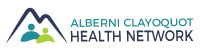 Table of Partners MinutesWednesday, March 21st @ 9:30 amACRD, 3008 5th Avenue, Port Alberni, BCAttendees:  Penny Cote, Marcie DeWitt, Dan Schubart, Wes Hewitt, Anna Lewis, Jeff Kizuk, Julie Rushton, Esther Pace, Stefan OchmanRegrets: Pam Reardon, Josie Osborne, Laurie Bird, Sandra Tate, Willa ThorpeCALL TO ORDERThe Chairperson called the meeting to order at 9:34 am.The Chairperson acknowledged we are on the traditional territories of the Hupacasath and Tseshaht First Nations.APPROVAL OF AGENDA & MINUTESThe Agenda for March 21st was approved with the addition of In Camera in 4.2.	The Meeting Minutes of February 21st, 2018 were approved.EARLY YEARS UPDATE PRESENTATIONJulie Rushton presented the State of the Child Report 2018.  There are a few more revisions necessary and then it will go to print for distribution.  The Report is a representation of how children are doing.  The mission is to build community capacity and improve support to children and families.  Presentations will be made to communities, conversations and sharing with governments, people who can make direct impact are parents.Success by Six and Early Years Coordinators attended a conference in February, Julie is now on an advisory and Jeff is the rep on the advisory for the province to review the way community services and funding are being implemented for the early years.  The provincial government released a policy brief stating 24,000 new childcare spaces will be available and reducing parent fees up to $350/month.  The government is also committed to a work force strategy that addresses wages for early childhood educators this will enable the retention of quality staff.  REPORTSCoordinator Report - TOP reviewed the monthly reporting spreadsheet.  Marcie reported on activities that she was involved in over the past month.  Orientation with Pam Reardon who will attend the TOP meetings on behalf of Marie Duperreault.  Attended two Poverty Reduction Engagement Sessions with West Coast Communities -feedback was typical food security, housing, ability to attain resources anomalies were Seniors between ages 60-65 before receiving OAS and Medicare deductibles being able to purchase medications.  Will incorporate feedback into the Theory of Change document could add an addendum.  The Health Network Gathering will be held on Thursday, April 26th in Oceanside.Coordinator Contract In Camera DiscussionMotion:  To go In Camera at 10:35 am. APPROVEDMotion: To come out of In Camera at 11:30 am.  APPROVEDACHN UPDATESRegional CHN Gathering – Thursday, April 26th Oceanside agenda is being finalized with a focus in the afternoon on sharing successes and what we are working on.  Looking for 3-4 representatives from each table to attend.  Could expand once attendance is known.Motion: The ACHN TOP will provide a maximum of $250.00 through Line Item 12 Network Capacity Building of the ACHN Budget to support the Regional CHN Gathering Thursday, April 26th.Attendees from ACHN will be Ester Pace, Penny Cote, possibly Jeff Kizuk and/or Wes Hewitt.  Action Item: Send out invitation to Regional CHN Gathering to the TOP.AVICC – AVICC will be held in Victoria April 13-15, the Health Networks will exhibit a booth Friday and Saturday.Strategic Plan – Marcie presented the 2018 Strategic Plan.  The ACHN monthly report has been revised to reflect the 2018 strategic plan.Action Item: Distribute Draft Strategic Plan to the TOP with blurb of expectations.6.	INFORMATION ITEMSRegional UpdatesInvitation to speak at the BC Non Profit Housing conference in Comox April 12th.  (Marcie’s time 5 hours a month)Member UpdatesStefan – First Responders trained thru the BVFD and have purchased a used ambulance.7.	MEETING CLOSEThe meeting adjourned at 12:10 pm.  The next meeting of the Table of Partners will be held Wednesday, April 18th, 2018. 